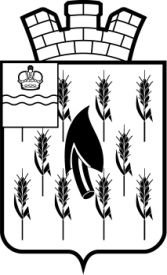 СОБРАНИЕ ПРЕДСТАВИТЕЛЕЙГОРОДСКОГО ПОСЕЛЕНИЯ«ПОСЕЛОК ВОРОТЫНСК»РЕШЕНИЕ22 мая 2019 г.                                                                                             №  11
    	В соответствии с  Законом Российской Федерации от 06.10.2003 г. № 131-ФЗ «Об общих принципах организации местного самоуправления в Российской Федерации», руководствуясь Уставом городского поселения «Поселок Воротынск»,                                   Собрание представителей  Р Е Ш И Л О:По итогам голосования избрать заместителем председателя Собрания представителей городского поселения «Поселок Воротынск» депутата Собрания представителей Малимонова Виктора Федоровича.Настоящее Решение вступает в силу с момента подписания.Об избрании заместителя председателя Собрания представителей городского поселения «Поселок Воротынск»Глава городского поселения «Поселок Воротынск»О.И.Литвинова